附件四“三走”系列活动之“第二届助梦跑”报名表（附免责声明）姓  名性  别照片学  院班  级照片学  号联系电话照片出生年月QQ照片免责声明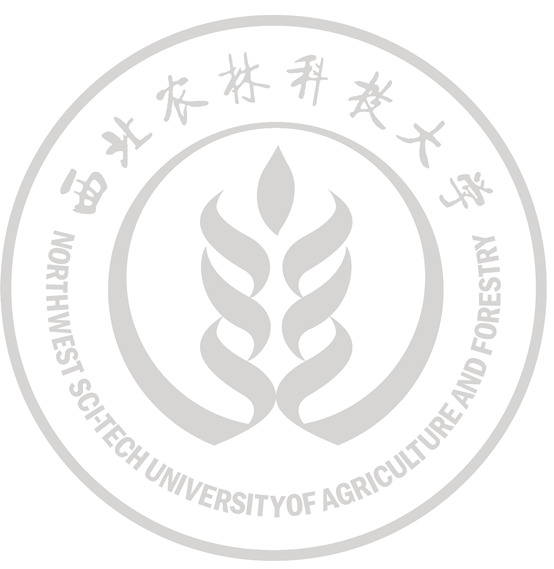 免责声明免责声明免责声明免责声明1. 此次活动属于非赢利性质活动，当由于意外事故，突发气候变化，急性疾病和交通事故等不可预测因素造成身体损害时，活动的发起者和同行者有义务尽力救助，但如果造成了不可逆转的损害，活动的其他成员不负担任何责任。活动的任何一名成员都应本着：“尽力救助，风险自担”的原则参加这次活动，活动发起者亦不承担任何法律和经济责任；2. 参加该项活动，必须穿戴合适的装备，禁止戴手表、钥匙、戒指等可能对他人造成较大伤害的物品。活动前将由工作人员进行统一检查；3. 凡报名参加的成年人均视为具有完全民事行为能力的人，如在活动中发生人身损害后果，活动的发起者和同行者不承担赔偿责任，由受损害人自行承担。4. 凡报名参加者均视为身体健康，无高血压、心脏病等不适应本活动的疾患，如参加者隐瞒病情，产生的损害后果由参加者自负；5.如报名参加者为未成年人，视为未成年及其监护人同意在活动中发生人身损害后果，由监护人和受损害人自行承担，活动的发起者不承担赔偿责任；6. 请参与活动的人员随身携带贵重物品，如在活动中发生物品丢失情况，活动的发起者和同行者不承担赔偿责任；7. 因意外事故，气候变化，急性疾病或交通事故等不可预测因素造成活动参加者身体受损害时，受损害人同意并免除活动发起者的民事赔偿责任；8. 报名参加者恶意侵犯他人或其它涉及犯罪行为，须承担相应的法律责任，发起者不承担任何法律或经济赔偿责任；9. 如发生打架、斗殴类似事件，主办方有权移交司法机关进行处理。队员因违反相关法律法规等规定导致自身伤害、第三方侵害、行政处罚等一切法律后果均自行承担；10. 报名参加者必须遵守并按照主办方的安排进行相应的活动，服从工作人员判罚决定。如对活动结果有疑问可向工作人员提出异议，不得发生顶撞、辱骂、殴打他工作人员等的事件；11. 以任何形式参加本次活动都将视为同意以上免责声明。请各参与人员仔细阅读上述风险提示和免责声明，充分了解其内容与含意，同意和接受上述内容后在下方签字处签字。                                           本人签字：                        日    期：2018年   月   日 1. 此次活动属于非赢利性质活动，当由于意外事故，突发气候变化，急性疾病和交通事故等不可预测因素造成身体损害时，活动的发起者和同行者有义务尽力救助，但如果造成了不可逆转的损害，活动的其他成员不负担任何责任。活动的任何一名成员都应本着：“尽力救助，风险自担”的原则参加这次活动，活动发起者亦不承担任何法律和经济责任；2. 参加该项活动，必须穿戴合适的装备，禁止戴手表、钥匙、戒指等可能对他人造成较大伤害的物品。活动前将由工作人员进行统一检查；3. 凡报名参加的成年人均视为具有完全民事行为能力的人，如在活动中发生人身损害后果，活动的发起者和同行者不承担赔偿责任，由受损害人自行承担。4. 凡报名参加者均视为身体健康，无高血压、心脏病等不适应本活动的疾患，如参加者隐瞒病情，产生的损害后果由参加者自负；5.如报名参加者为未成年人，视为未成年及其监护人同意在活动中发生人身损害后果，由监护人和受损害人自行承担，活动的发起者不承担赔偿责任；6. 请参与活动的人员随身携带贵重物品，如在活动中发生物品丢失情况，活动的发起者和同行者不承担赔偿责任；7. 因意外事故，气候变化，急性疾病或交通事故等不可预测因素造成活动参加者身体受损害时，受损害人同意并免除活动发起者的民事赔偿责任；8. 报名参加者恶意侵犯他人或其它涉及犯罪行为，须承担相应的法律责任，发起者不承担任何法律或经济赔偿责任；9. 如发生打架、斗殴类似事件，主办方有权移交司法机关进行处理。队员因违反相关法律法规等规定导致自身伤害、第三方侵害、行政处罚等一切法律后果均自行承担；10. 报名参加者必须遵守并按照主办方的安排进行相应的活动，服从工作人员判罚决定。如对活动结果有疑问可向工作人员提出异议，不得发生顶撞、辱骂、殴打他工作人员等的事件；11. 以任何形式参加本次活动都将视为同意以上免责声明。请各参与人员仔细阅读上述风险提示和免责声明，充分了解其内容与含意，同意和接受上述内容后在下方签字处签字。                                           本人签字：                        日    期：2018年   月   日 1. 此次活动属于非赢利性质活动，当由于意外事故，突发气候变化，急性疾病和交通事故等不可预测因素造成身体损害时，活动的发起者和同行者有义务尽力救助，但如果造成了不可逆转的损害，活动的其他成员不负担任何责任。活动的任何一名成员都应本着：“尽力救助，风险自担”的原则参加这次活动，活动发起者亦不承担任何法律和经济责任；2. 参加该项活动，必须穿戴合适的装备，禁止戴手表、钥匙、戒指等可能对他人造成较大伤害的物品。活动前将由工作人员进行统一检查；3. 凡报名参加的成年人均视为具有完全民事行为能力的人，如在活动中发生人身损害后果，活动的发起者和同行者不承担赔偿责任，由受损害人自行承担。4. 凡报名参加者均视为身体健康，无高血压、心脏病等不适应本活动的疾患，如参加者隐瞒病情，产生的损害后果由参加者自负；5.如报名参加者为未成年人，视为未成年及其监护人同意在活动中发生人身损害后果，由监护人和受损害人自行承担，活动的发起者不承担赔偿责任；6. 请参与活动的人员随身携带贵重物品，如在活动中发生物品丢失情况，活动的发起者和同行者不承担赔偿责任；7. 因意外事故，气候变化，急性疾病或交通事故等不可预测因素造成活动参加者身体受损害时，受损害人同意并免除活动发起者的民事赔偿责任；8. 报名参加者恶意侵犯他人或其它涉及犯罪行为，须承担相应的法律责任，发起者不承担任何法律或经济赔偿责任；9. 如发生打架、斗殴类似事件，主办方有权移交司法机关进行处理。队员因违反相关法律法规等规定导致自身伤害、第三方侵害、行政处罚等一切法律后果均自行承担；10. 报名参加者必须遵守并按照主办方的安排进行相应的活动，服从工作人员判罚决定。如对活动结果有疑问可向工作人员提出异议，不得发生顶撞、辱骂、殴打他工作人员等的事件；11. 以任何形式参加本次活动都将视为同意以上免责声明。请各参与人员仔细阅读上述风险提示和免责声明，充分了解其内容与含意，同意和接受上述内容后在下方签字处签字。                                           本人签字：                        日    期：2018年   月   日 1. 此次活动属于非赢利性质活动，当由于意外事故，突发气候变化，急性疾病和交通事故等不可预测因素造成身体损害时，活动的发起者和同行者有义务尽力救助，但如果造成了不可逆转的损害，活动的其他成员不负担任何责任。活动的任何一名成员都应本着：“尽力救助，风险自担”的原则参加这次活动，活动发起者亦不承担任何法律和经济责任；2. 参加该项活动，必须穿戴合适的装备，禁止戴手表、钥匙、戒指等可能对他人造成较大伤害的物品。活动前将由工作人员进行统一检查；3. 凡报名参加的成年人均视为具有完全民事行为能力的人，如在活动中发生人身损害后果，活动的发起者和同行者不承担赔偿责任，由受损害人自行承担。4. 凡报名参加者均视为身体健康，无高血压、心脏病等不适应本活动的疾患，如参加者隐瞒病情，产生的损害后果由参加者自负；5.如报名参加者为未成年人，视为未成年及其监护人同意在活动中发生人身损害后果，由监护人和受损害人自行承担，活动的发起者不承担赔偿责任；6. 请参与活动的人员随身携带贵重物品，如在活动中发生物品丢失情况，活动的发起者和同行者不承担赔偿责任；7. 因意外事故，气候变化，急性疾病或交通事故等不可预测因素造成活动参加者身体受损害时，受损害人同意并免除活动发起者的民事赔偿责任；8. 报名参加者恶意侵犯他人或其它涉及犯罪行为，须承担相应的法律责任，发起者不承担任何法律或经济赔偿责任；9. 如发生打架、斗殴类似事件，主办方有权移交司法机关进行处理。队员因违反相关法律法规等规定导致自身伤害、第三方侵害、行政处罚等一切法律后果均自行承担；10. 报名参加者必须遵守并按照主办方的安排进行相应的活动，服从工作人员判罚决定。如对活动结果有疑问可向工作人员提出异议，不得发生顶撞、辱骂、殴打他工作人员等的事件；11. 以任何形式参加本次活动都将视为同意以上免责声明。请各参与人员仔细阅读上述风险提示和免责声明，充分了解其内容与含意，同意和接受上述内容后在下方签字处签字。                                           本人签字：                        日    期：2018年   月   日 1. 此次活动属于非赢利性质活动，当由于意外事故，突发气候变化，急性疾病和交通事故等不可预测因素造成身体损害时，活动的发起者和同行者有义务尽力救助，但如果造成了不可逆转的损害，活动的其他成员不负担任何责任。活动的任何一名成员都应本着：“尽力救助，风险自担”的原则参加这次活动，活动发起者亦不承担任何法律和经济责任；2. 参加该项活动，必须穿戴合适的装备，禁止戴手表、钥匙、戒指等可能对他人造成较大伤害的物品。活动前将由工作人员进行统一检查；3. 凡报名参加的成年人均视为具有完全民事行为能力的人，如在活动中发生人身损害后果，活动的发起者和同行者不承担赔偿责任，由受损害人自行承担。4. 凡报名参加者均视为身体健康，无高血压、心脏病等不适应本活动的疾患，如参加者隐瞒病情，产生的损害后果由参加者自负；5.如报名参加者为未成年人，视为未成年及其监护人同意在活动中发生人身损害后果，由监护人和受损害人自行承担，活动的发起者不承担赔偿责任；6. 请参与活动的人员随身携带贵重物品，如在活动中发生物品丢失情况，活动的发起者和同行者不承担赔偿责任；7. 因意外事故，气候变化，急性疾病或交通事故等不可预测因素造成活动参加者身体受损害时，受损害人同意并免除活动发起者的民事赔偿责任；8. 报名参加者恶意侵犯他人或其它涉及犯罪行为，须承担相应的法律责任，发起者不承担任何法律或经济赔偿责任；9. 如发生打架、斗殴类似事件，主办方有权移交司法机关进行处理。队员因违反相关法律法规等规定导致自身伤害、第三方侵害、行政处罚等一切法律后果均自行承担；10. 报名参加者必须遵守并按照主办方的安排进行相应的活动，服从工作人员判罚决定。如对活动结果有疑问可向工作人员提出异议，不得发生顶撞、辱骂、殴打他工作人员等的事件；11. 以任何形式参加本次活动都将视为同意以上免责声明。请各参与人员仔细阅读上述风险提示和免责声明，充分了解其内容与含意，同意和接受上述内容后在下方签字处签字。                                           本人签字：                        日    期：2018年   月   日 